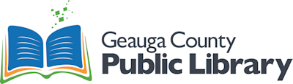 20 Hour Part-Time PositionPosition Title: 	Youth Services AssistantClassification:	Library Assistant IIIHours /FLSA status:  		Non-Exempt Part-time 20 hours per week	Must be able to work a varied schedule, including mornings, afternoons, evenings, and weekends.Location:  	ChardonStarting Hourly Wage: 	$13.89 hourlyReports to:  	Head of Youth Services/Assistant ManagerStaff Supervised:  	none Positions Summary:  Plans and implements programming for youth, birth through teens, in addition to providing reference and reader’s advisory to the public, and assisting with collection duties for children and teens.Essential Job Functions:  This list is illustrative, but not exhaustive for this position.Plans and conducts programming for youth, birth through teen under supervision of the Head of Youth Services. Provides reference and reader's advisory to the public.Provides assistance and training to the public on e-content and devices. Assists with collection development for both children and teens.  Assists with outreach and partnering with area schools and organizations. Participates as a team member with library staff in performing any duty essential to the achievement of efficient library operations. Other duties as assignedMinimum Education, Experience, and Licensing Requirements:Bachelor's degree. Ability to relate well with staff and public, especially children and teens. General knowledge of the library and children's and teen literature. Excellent computer skills. Willingness to learn reference skills and work with new technologies. Ability to present in front of groups of children, teens, teachers and parents. Possesses reliable work habits.Physical Requirements:Able to use hands and fingers, grasp, handle, feel, or operate objects, tools, or controls – including computers, phones, and office equipment.Able to read computer screens and print materialsThis position requires alternate standing, sitting, and walking.Must be able to bend, reach, and have the ability to lift up to 40 pounds or more on occasion.Application Deadline: Applications received by October 24, will receive first consideration. Position will be advertised until filled.  If interested provide: Resume, work references and Geauga County Public Library application.  Apply via email:  GCPL.recruiting@geaugalibrary.net  Posting date: 10/15/2018